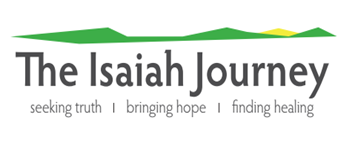 National Organisations offeringsupport and helplineshttps://www.safespacesenglandandwales.org.uk/ supporting victims and survivors of church-related abuse
https://www.macsas.org.uk/ MACSAS supports women and men who have been sexually abused, as children
or adults, by ministers, clergy or others in a church-related setting
http://www.christiansurvivors.com/wordpress/ support for any survivors and others impacted by abuse
https://napac.org.uk/ supporting recovery from childhood abuse, with helplines.
https://www.mysupportspace.org.uk/interactive-guides for victims of any form of abuse
NSPCC https://www.nspcc.org.uk/keeping-children-safe/our-services/nspcc-helpline/Childline https://www.childline.org.uk
National Domestic Violence helpline https://www.nationaldahelpline.org.uk/
Samaritans Helpline https://www.samaritans.org/how-we-can-help/contact-samaritan/Action on Elder Abuse helpline https://www.thenationalcareline.org/AccessingHelp/ActionOnElderAbuse 			Local Organisations offeringsupport and helplinesDiocese of Hallam Caritas Counselling Servicehttps://hallam-diocese.com/caritas/counselling/For an appointment contact Bernie Ware 0114 2566407/07980406198South Yorkshire Sexual Assault Referral Centre https://southyorkshire-pcc.gov.uk/support-for-victims/south-yorkshire-sexual-assault-referral-centre/  ​0330 223 0938SAIL DerbyshireFree, specialist counselling for adults aged 18 and over in Derbyshire FREE HELPLINE - 0800 028 2678https://www.sailderbyshire.org.uk/Sheffield Rape and Sexual Abuse Centrehttps://www.srasac.org.uk/0114 2412766IDAS – Independent Domestic Abuse Services.03000 110 110 Barnsley, 0808 808 2241 SheffieldRotherham Rise Domestic and Sexual Abuse Services03302020571 https://rotherhamrise.org.uk/Nottinghamshire Sexual Violence Support Services0115 941 0440 https://nottssvss.org.uk/DRASACS Doncaster Rape and Sexual Assault Counselling Servicehttps://www.drasacs.org.uk/01302360421Saffron Sheffield Women’s Counselling and Therapy Service https://www.saffronsheffield.org.uk/get-help 0114 275 2157